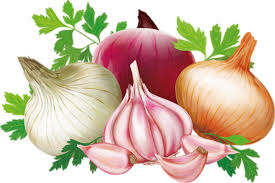 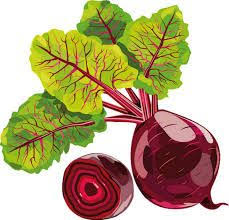 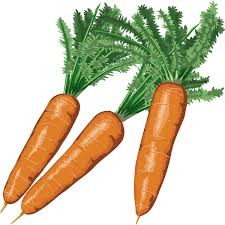 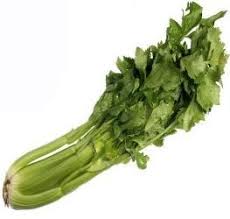        Ail                   Betterave         Carottes        Céleri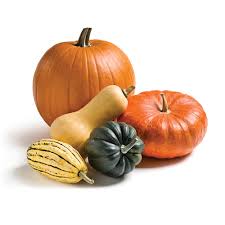 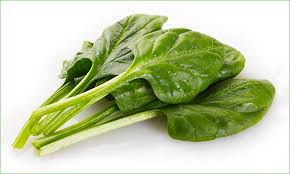 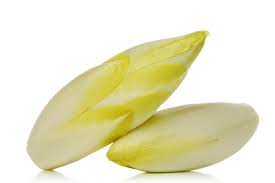 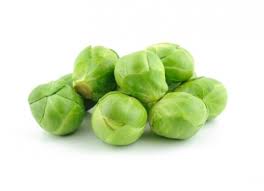 Choux de                  Courges            Endive               épinardsBruxelles                  Potiron 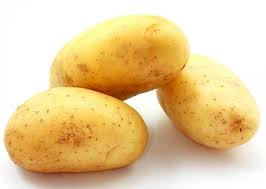 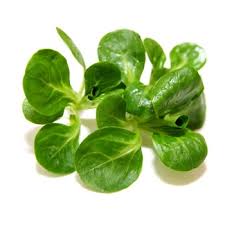 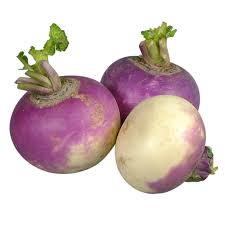 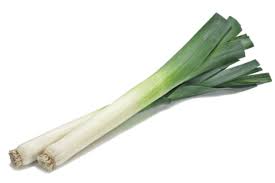 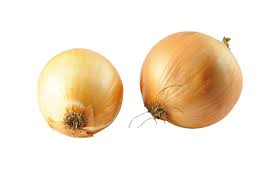 Mâche          Oignon         Poireaux            Navets       Pommes de terre           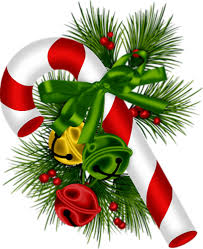 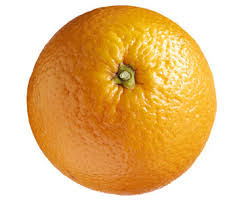 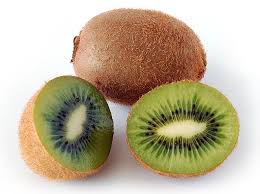 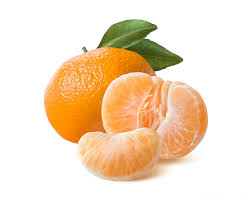 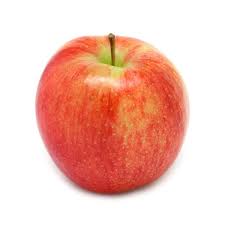 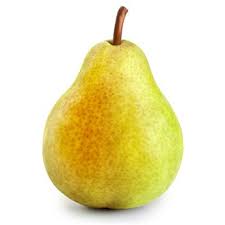 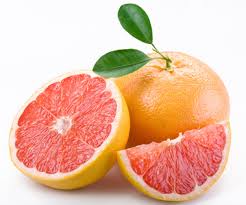 Pomélo      Poire       Pomme       Mandarine        Kiwi           Orange                                           Clémentine